GULBENES NOVADA DOMES LĒMUMSGulbenēPar palīdzību Ukrainas Odesas apgabalamKā jau zināms, pēc Krievijas prezidenta Vladimira Putina pavēles Krievijas Bruņotie spēki uzsāka plaša mēroga militāru konfliktu, 2022.gada 24. februāra rītā iebrūkot Ukrainas teritorijā. Aktīva karadarbība Ukrainas teritorijā norisinās joprojām, kā rezultātā dzīvību ir zaudējuši tūkstošiem  militārpersonu un civiliedzīvotāju un vairāk kā viens miljons Ukrainas civiliedzīvotāju ir devušies bēgļu gaitās.Vidzemes plānošanas reģions, kura teritorijā atbilstoši Vidzemes plānošanas reģiona nolikuma (apstiprināts Vidzemes plānošanas reģiona Attīstības padomes 2007.gada 17.janvāra sēdē Nr.1, lēmums Nr.1) 3.punktam ietilpst arī Gulbenes novads, savas kompetences ietvaros nodrošina reģiona attīstības plānošanu, koordināciju, pašvaldību un citu valsts pārvaldes iestāžu sadarbību, kā arī veic citas normatīvajos aktos noteiktās funkcijas. 2019.gada 21.maijā tika noslēgta vienošanās par sadarbību starp Ukrainas Odesas apgabala valsts administrāciju un Latvijas Republikas Vidzemes plānošanas reģiona Attīstības padomi ekonomikas, zinātnes, kultūras, izglītības un vides aizsardzības jomās. Vidzemes plānošanas reģionā tika saņemta  Odesas apgabala Militārās Administrācijas 2022.gada 1.marta vēstule, kurā izteikts lūgums pēc palīdzības. Ņemot vērā minēto, Vidzemes plānošanas reģiona Attīstības padomes 2022.gada 7.marta ārkārtas sēdē Nr.3 tika pieņemts lēmums Nr.1 “Par atbalsta sniegšanu Ukrainas sabiedrībai”, kurā izteikts aicinājums katrā reģiona pašvaldībā pieņemt domes lēmumu par finansiālās palīdzības sniegšanu Ukrainas Odesas apgabalam, ņemot vērā šā brīža pašvaldības finansiālās iespējas. Papildus minētajam Gulbenes novada pašvaldībā 2022.gada 10.martā saņemta Vidzemes plānošanas reģiona vēstule Nr.1.6/77 “Par palīdzību Odesas apgabalam”, kurā norādīti rekvizīti iespējamā ziedojuma veikšanai - fonds “Ziedot.lv”, reģ.Nr.40008078226, “SWEDBANK” AS, bankas kods HABALV22, konta Nr.LV95HABA0551006150241, mērķis: “Vidzeme Odesas cilvēkiem”2022.gada 5.martā spēkā stājās Ukrainas civiliedzīvotāju atbalsta likums, kura mērķis ir atbalsta sniegšana Ukrainas pilsoņiem un viņu ģimenes locekļiem, kuri izceļo no Ukrainas vai kuri nevar atgriezties Ukrainā Krievijas Federācijas izraisītā bruņotā konflikta dēļ šā bruņotā konflikta norises laikā, kā arī vispārēja atbalsta sniegšana Ukrainas sabiedrībai. Atbilstoši minētā likuma 11.pantā paredzētajam regulējumam pašvaldībai, pamatojoties uz domes lēmumu, ir tiesības dāvināt (ziedot) finanšu līdzekļus vai mantu Ukrainas sabiedrības vispārējam atbalstam.Ņemot vērā minēto, vienlaikus  paužot stingru nosodījumu Krievijas prezidenta Vladimira Putina īstenotajai karadarbībai Ukrainā, pamatojoties uz Ukrainas civiliedzīvotāju atbalsta likuma 11.pantu, atklāti balsojot: ar 11 balsīm "Par" (Ainārs Brezinskis, Aivars Circens, Anatolijs Savickis, Andis Caunītis, Atis Jencītis, Guna Pūcīte, Guna Švika, Intars Liepiņš, Ivars Kupčs, Lāsma Gabdulļina, Mudīte Motivāne), "Pret" – nav, "Atturas" – 1 (Normunds Audzišs), Gulbenes novada dome NOLEMJ:Ziedot finanšu līdzekļus 5000 EUR apmērā atbalsta pasākumu sniegšanai Ukrainas iedzīvotājiem Odesas apgabalā no Gulbenes novada pašvaldības 2022.gada budžeta līdzekļiem, kas plānoti neparedzētajiem gadījumiem.Lēmuma 1.punktā minētos finanšu līdzekļus pārskaitīt fondam “Ziedot.lv”, reģ. Nr.40008078226, “SWEDBANK” AS, bankas kods HABALV22, konta Nr.LV95HABA0551006150241, mērķis: “Vidzeme Odesas cilvēkiem”.Veiktā ziedojuma maksājuma uzdevumu nosūtīt zināšanai Vidzemes plānošanas reģionam uz e-pastu vidzeme@vidzeme.lv.Gulbenes novada domes priekšsēdētājs						A.CaunītisSagatavoja: Eduards GarkušaGULBENES NOVADA DOMES LĒMUMSGulbenēPar Ukrainas civiliedzīvotāju izmitināšanas un ēdināšanas maksas apstiprināšanu Gulbenes novada pašvaldībāPamatojoties uz normatīvā akta “Ukrainas civiliedzīvotāju atbalsta likums” (turpmāk tekstā – Likums) 12.panta pirmo daļu, valsts līdz 90 dienām nodrošina Ukrainas civiliedzīvotājiem primāri sniedzamo atbalstu — izmitināšanas un ēdināšanas pakalpojumus, kā arī pirmās nepieciešamības preces. Likuma 13.panta pirmās daļas 2.punkts nosaka, ka pašvaldība apzina vietas, kurās uzturas Ukrainas civiliedzīvotāji, kam nepieciešams papildu atbalsts, lai plānotu turpmāko palīdzību un sniegtu nepieciešamo atbalstu. Pamatojoties uz Likuma 13.panta trešo daļu, Vides aizsardzības un reģionālās attīstības ministrija kompensē pašvaldībām izdevumus, kas radušies par sniegto atbalstu Ukrainas civiliedzīvotājiem, pieprasot līdzekļu piešķiršanu no budžeta resora "74. Gadskārtējā valsts budžeta izpildes procesā pārdalāmais finansējums" programmas 02.00.00 "Līdzekļi neparedzētiem gadījumiem" ne retāk kā reizi ceturksnī, izņemot šā likuma 11. pantā minētos izdevumus.  Gulbenes novada teritorijā Ukrainas civiliedzīvotāju izmitināšana un ēdināšana tiks nodrošināta Rankas pamatskolas dienesta viesnīcā, Gulbenes novada vidusskolas internātā un Gulbenes novada Bērnu un jaunatnes sporta skolas internātā.Gulbenes novada domes 2018.gada 29.marta noteikumu Nr.8 “Gulbenes novada domes, tās iestāžu un struktūrvienību sniegto maksas pakalpojumu izcenojumu aprēķināšanas metodika un apstiprināšanas kārtība” (protokols Nr.4, 46.§) 11.punkts nosaka, ka maksas pakalpojuma izcenojums ietver visas izmaksas, kuras rodas, sniedzot maksas pakalpojumu.Gulbenes novada pašvaldības Ekonomikas nodaļa ir veikusi izmaksu aprēķinu Ukrainas civiliedzīvotāju izmitināšanas un ēdināšanas pakalpojumiem.  Pamatojoties uz likuma „Par pašvaldībām” 21.panta 23.punktu, 21.panta 14.punkta c) apakšpunktu, Ministru kabineta 2011.gada 3.maija noteikumiem Nr.333 “Kārtība, kādā plānojami un uzskaitāmi ieņēmumi no maksas pakalpojumiem un ar šo pakalpojumu sniegšanu saistītie izdevumi, kā arī maksas pakalpojumu izcenojumu noteikšanas metodika un izcenojumu apstiprināšanas kārtība”, Gulbenes novada domes 2018.gada 29.marta noteikumiem Nr.8 “Gulbenes novada domes, tās iestāžu un struktūrvienību sniegto maksas pakalpojumu izcenojumu aprēķināšanas metodika un apstiprināšanas kārtība” (protokols Nr.4, 46.§), “Pievienotās vērtības nodokļa likuma” 52.panta pirmās daļas 9.apakšpunktu, Ukrainas civiliedzīvotāju atbalsta likuma 12.panta pirmo daļu un 13.pantu, atklāti balsojot: ar 12 balsīm "Par" (Ainārs Brezinskis, Aivars Circens, Anatolijs Savickis, Andis Caunītis, Atis Jencītis, Guna Pūcīte, Guna Švika, Intars Liepiņš, Ivars Kupčs, Lāsma Gabdulļina, Mudīte Motivāne, Normunds Audzišs), "Pret" – nav, "Atturas" – nav, Gulbenes novada dome NOLEMJ:APSTIPRINĀT Gulbenes novada pašvaldības maksas pakalpojumu cenrādi Ukrainas civiliedzīvotāju izmitināšanai un ēdināšanai Gulbenes novada pašvaldības iestādēs (pielikums).UZDOT Gulbenes novada pašvaldības finanšu ekonomistei A.Zagorskai apkopot informāciju Vides aizsardzības un reģionālās attīstības ministrijai par izdevumiem, kas saistīti ar Ukrainas iedzīvotājiem sniegto palīdzību.Lēmums stājas spēkā ar tā pieņemšanas brīdi.Gulbenes novada domes priekšsēdētājs						A.CaunītisSagatavoja: Agnese ZagorskaPielikumsGulbenes novada domes 2022.gada 11.marta lēmumam Nr. GND/2022/227(protokols Nr.5; 3.p)Ukrainas civiliedzīvotāju izmitināšanas un ēdināšanas maksas pakalpojumu cenrādis Gulbenes novada pašvaldības iestādēsPiezīmes:1  Pievienotās vērtības nodokli nepiemēro saskaņā ar Pievienotās vērtības nodokļa likuma 52.panta pirmās daļas 9.apakšpunktu.Gulbenes novada domes priekšsēdētājs						A.Caunītis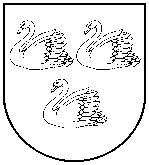 GULBENES NOVADA PAŠVALDĪBAReģ.Nr.90009116327Ābeļu iela 2, Gulbene, Gulbenes nov., LV-4401Tālrunis 64497710, mob.26595362, e-pasts; dome@gulbene.lv, www.gulbene.lv2022.gada 11.martāNr. GND/2022/226(ārkārtas sēdes protokols Nr.5; 2.p)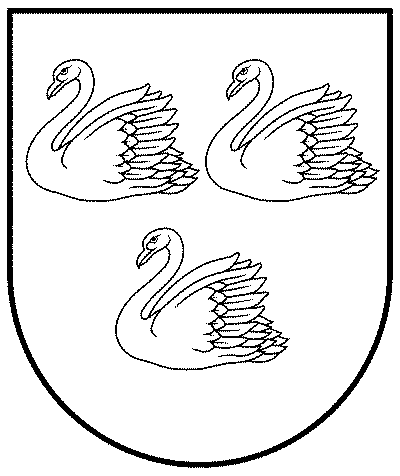 GULBENES NOVADA PAŠVALDĪBAReģ.Nr.90009116327Ābeļu iela 2, Gulbene, Gulbenes nov., LV-4401Tālrunis 64497710, mob.26595362, e-pasts; dome@gulbene.lv, www.gulbene.lv2022.gada 11.martā            Nr. GND/2022/227            (ārkārtas sēdes protokols Nr.5; 3.p.)N.p.k.Pakalpojuma veidsMērvienībaCena bez PVN (euro)PVN (euro)Cena ar PVN (euro)1. Izmitināšanas pakalpojumi Ukrainas civiliedzīvotājiem Gulbenes novada pašvaldības iestādēs: Izmitināšanas pakalpojumi Ukrainas civiliedzīvotājiem Gulbenes novada pašvaldības iestādēs: Izmitināšanas pakalpojumi Ukrainas civiliedzīvotājiem Gulbenes novada pašvaldības iestādēs: Izmitināšanas pakalpojumi Ukrainas civiliedzīvotājiem Gulbenes novada pašvaldības iestādēs: Izmitināšanas pakalpojumi Ukrainas civiliedzīvotājiem Gulbenes novada pašvaldības iestādēs:1.1.Rankas pamatskolas dienesta viesnīca, Rankas pagasts, Gulbenes novads1 personai diennaktī14,740,0014,741.2.Gulbenes novada vidusskolas internāts, Gulbene, Gulbenes novads1 personai diennaktī15,250,0015,251.3.Gulbenes novada Bērnu un jaunatnes sporta skolas internāts, Gulbene, Gulbenes novads1 personai diennaktī12,530,0012,532.Ēdināšanas pakalpojumi Ukrainas civiliedzīvotājiem Rankas pamatskolas dienesta viesnīcā, Gulbenes novada vidusskolas internātā un Gulbenes novada Bērnu un jaunatnes sporta skolas internātā:Ēdināšanas pakalpojumi Ukrainas civiliedzīvotājiem Rankas pamatskolas dienesta viesnīcā, Gulbenes novada vidusskolas internātā un Gulbenes novada Bērnu un jaunatnes sporta skolas internātā:Ēdināšanas pakalpojumi Ukrainas civiliedzīvotājiem Rankas pamatskolas dienesta viesnīcā, Gulbenes novada vidusskolas internātā un Gulbenes novada Bērnu un jaunatnes sporta skolas internātā:Ēdināšanas pakalpojumi Ukrainas civiliedzīvotājiem Rankas pamatskolas dienesta viesnīcā, Gulbenes novada vidusskolas internātā un Gulbenes novada Bērnu un jaunatnes sporta skolas internātā:Ēdināšanas pakalpojumi Ukrainas civiliedzīvotājiem Rankas pamatskolas dienesta viesnīcā, Gulbenes novada vidusskolas internātā un Gulbenes novada Bērnu un jaunatnes sporta skolas internātā:2.1.Brokastis1 ēdienreize2,640,002,642.2.Pusdienas1 ēdienreize3,500,003,502.3.Launags1 ēdienreize1,290,001,292.4.Vakariņas1 ēdienreize2,190,002,19